Управління освіти, молоді та спорту Сумської райдержадміністраціїНижньосироватська загальноосвітня школа І-ІІІ ступенівімені Бориса ГрінченкаСумської районної радиСумської областіЗведені результати анкетування адміністрації, вчителів, учнів та їхніх батьків у вигляді таблиці з коротким описом отриманих результатів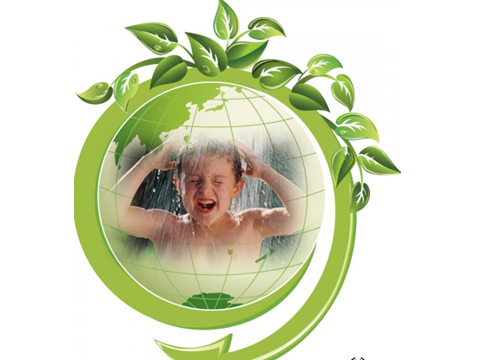 Середня кількість балів учасників опитування для кожного з дев’яти блоків та їхня загальна сумаБлок 1. Забезпечення дружньої, заохочувальної, сприятливої атмосфери  Нашій школі, а точніше будівлі, у якій  вона розташована, 1 вересня 2014 року  виповнюється  45 років . В її стінах навчалося не одне  покоління жителів села Нижня Сироватка.   Колишні учні, а сьогодні мами й тата, бабусі й дідусі приводять сюди своїх дітей  та внуків.    І кожного з них тут зустрічають доброзичливо і чемно. Багато гостей відвідують нашу школу з різних  причин,  але жодного разу ніхто не був обділений увагою.    Сьогодні у школі навчаються  253 учні. Серед них є діти інших національностей, віросповідань, та це не заважає їм бути рівноправними членами великого шкільного колективу. Як і в кожній школі, у нас відбувається рух учнів . Коли прибувають «новачки», їх оточують увагою, знайомлять зі школою , з однокласниками, і через декілька днів  «новачки» повністю адаптуються  до нових умов життя.      У школі не буває людей випадкових. Це доводить життя. Ті, хто не вважає її своїм покликанням,надовго в ній не залишаються, бо працювати з дітьми – це нелегкий труд, це постійна праця щодо удосконалення себе як людини і професіонала з метою створення умов для навчання й виховання молодого покоління.   Наш колектив  налічує 41 чоловік,  з них  26  -  вчителі. Школа повністю забезпечена педагогічними кадрами. Вона схожа на  невелике містечко серед села, де  живе великий  колектив  вчителів, дітей та  обслуговуючого персоналу.     Як у житті  працівників та вчителів, так і в житті дітей, трапляються різні ситуації, в яких потрібна допомога, підтримка. І це вони можуть отримати у великому шкільному колективі. Діти можуть звернутися до практичного психолога або соціального педагога, якщо потрібна конфіденційна порада.    Як відомо, школа – це великий організм, від  взаємодії органів якого залежить його функціонування. Тому і вчителі, і учні, і батьки, і обслуговуючий персонал – активні учасники навчально – виховного процесу. Завдяки цьому  у нас немає неповнолітніх на обліку у кримінальній міліції,  протягом навчального року не було скоєно  правопорушень нашими учнями, не зафіксовано  випадків вживання алкоголю та наркотичних речовин, не надходило сигналів щодо насильства у школі та вдома.    У  навчанні та вихованні учнів значну роль відіграє тісна  співпраця школи і батьків, які надають навчальному закладу всебічну допомогу. Проводяться загальношкільні батьківські збори, працює шкільний батьківський комітет, батьківський всеобуч. Класоводи й класні керівники  (у разі потреби ) зустрічаються з батьками особисто або  використовують телефонний зв’язок.     Адміністрація та колектив нашої  школи   намагається  створювати  всі умови, щоб наші учні росли, навчалися, виховувалися  у дружній, сприятливій атмосфері.Блок 2. Забезпечення та дотримання належних санітарно-гігієнічних умовОдним із пріоритетних напрямів діяльності школи  є збереження здоров'я молодого покоління, формування культури здорового способу життя. За статистичними даними, хвороби органів травлення в дітей і підлітків з-поміж інших посідають ІІІ місце за поширеністю. Фахівці вважають, що погіршення здоров'я дітей пов'язано з неповноцінним харчуванням, гіповітамінозом, хімічним забрудненням навколишнього середовища, відсутністю навичок здорового способу життя. Одним із факторів, який впливає на здоров'я дітей є організація якісного, збалансованого харчування школярів.     Наша держава постійно опікується безпечністю, достатністю й повноцінністю харчування дітей. У 2014 році на харчування учнів 1-4 кл., дітей-сиріт та дітей позбавлених батьківського піклування, дітей з малозабезпечених сімей з районного бюджету виділялось 6 грн 50коп на кожну дитину.     Таким чином, безкоштовно харчуються в школі діти 1-4 класів – 104, діти-сироти – 3, та діти з малозабезпечених сімей – 8.     Найвагомішим критерієм санепідблагополуччя у школі є організація раціонального, збалансованого й безпечного харчування.      Їжа в їдальні завжди свіжоприготовлена, доброякісна, має привабливий вигляд і гарні смакові якості. Харчування учнів різноманітне, відповідає основним вимогам  раціонального харчування. Їжа за кількістю та якістю відповідає потребам організму, що росте. Організація раціонального харчування дітей передбачає суворе дотримання режиму прийомів їжі. Школярі харчуються під час перерв. Сніданок для учнів початкової ланки організований після першого уроку, обід – після другого, полудень для ГПД – після 6 уроку, учні 5-11 кл. обідають після 4 уроку. Тривалість цих перерв 15 хв. Учні харчуються у присутності класоводів та класних керівників.  Чіткий режим прийому їжі, а також забезпечення фізіологічних потреб у харчуванні не тільки компенсує всі енергетичні затрати, але й позитивно впливає на ріст і розвиток організму.У порівнянні з минулим роками зростала кількість учнів охоплених гарячим харчуваннямУ школі складене двотижневе меню, що  розроблене на основі фізіологічних потреб у харчових речовинах і норм харчування за переліком продуктів. .  У літній період до раціону включаються  різноманітні  овочі  та фрукти, які  збагачують  дитячий організм  вітамінами  та мінеральними  речовинами. Перспективне меню узгоджене з райСЕС.На основі перспективного меню подається заявка на продукти постачальникам. Згідно з наявністю продуктів харчування щоденно складається меню-розкладка на кожний наступний день тижня з урахуванням перспективного меню й картотеки страв.Овочі та фрукти заготовлюються з присадибних ділянок батьків дітей, що харчуються, після відповідного контролю з боку санепідемстанції.На всі продукти харчування, що надходять у школу, є відповідні сертифікати та гігієнічні висновки  виробників, або санепідемстанції.  Медична сестра контролює режим і якість харчування, дотримання вимог санітарно-епідеміологічних правил і норм, заходи з проведення профілактичної й поточної дезінфекцій; постачання до харчоблоку школи якісних продуктів харчування та продовольчої сировини (виконання умов транспортування, дотримання графіка завозу продуктів харчування відповідно до укладених угод), не допускає прийом продуктів без супровідних документів. Санітарний стан приміщеня харчоблоку школи відповідає нормам. Санепідемстанція регулярно контролює дотримання санітарно-гігієнічних та протиепідемічних заходів щодо запобігання спалахів інфекційних захворювань та харчових отруєнь. Систематично і своєчасно проводиться  поточний  ремонт  приміщення харчоблоку.Адміністрація школи, практичний психолог, вчителі, медсестра проводять роз’яснювальну роботу серед батьківської громадськості щодо організації харчування дітей, інформують батьків та працівників школи  про заходи з питань запобігання виникненню інфекційних захворювань. Документація на харчоблоці ведеться згідно  Інструкції з організації харчування дітей у дошкільних навчальних закладах, затвердженої спільним наказом Міністерства освіти і науки України та Міністерства охорони здоров’я України від 17.04.2006 № 298/227 (Журнал бракеражу готової продукції, Журнал бракеражу сирої продукції, Зошит обліку відходів, Журнал обліку виконання норм харчування, Журнал здоров’я, Журнал антропометрії, Журнал обліку температури холодильної камери, примірне двотижневе меню, Картотека страв, Меню-розклад, графік видачі та денне меню).Організація харчування учнів школи здійснюється згідно з Порядком організації харчування дітей у навчальних та оздоровчих закладах, затверджених наказом Міністерства охорони здоров'я України та Міністерства освіти і науки України від 01.06.2005 року №242/329 та Державними санітарними правилами і нормами влаштування, утримання загальноосвітніх навчальних закладів та організації навчально-виховного процесу ДСанПіН 5.5.2.008-01.Адміністрація школи веде постійний контроль за дотриманням працівниками харчоблоку норм та правил щодо організації харчування дітей,  сертифікацією отриманих продуктів, умовами та термінами зберігання, технологією приготування їжі, санітарно-гігєнічних станом харчоблоку, дотриманням перспективного двотижневого меню. Питання організації харчування періодично заслуховується на батьківських зборах, педраді, нарадах при директорі, засіданнях учнівського самоврядування.Батьки учнів добре інформовані щодо організації харчування, якості їжі та санітарного стану їдальні.У школі  періодично проводиться анкетування батьків та учнів щодо якості організації гарячого харчування. Аналіз анкети «Як я харчуюся?»  показав, що учні задоволені організацією харчування в школі, роботою обслуговуючого персоналу, графіком харчування, якістю приготовленої їжі.В анкетуванні «Харчування в школі»  взяли участь 93,4% батьків учнів.           Переважна більшість батьків добре інформована про організацію харчування учнів у школі, задоволені якістю приготування їжі і санітарним станом їдальні Школа має санітарні приміщення (туалети) у самій будівлі закладу і використовує їх з метою забезпечення здоров’я дітей. Слід відмітити, що у школі зберігається тепловий режим, що забезпечує дотримання санітарно – гігієнічних вимог та створює сприятливий психологічний настрій в учнівських  колективах. Блок 4. Відсутність фізичного покарання та насильстваАктуальною проблемою, яка стоїть перед сучасним українським суспільством, є подолання і недопущення будь-яких проявів насильства у молодіжному середовищі.Одну з ключових ролей у справі захисту дітей від насильства відіграє школа. І наша школа не є винятком.Дорослі, які здійснюють контроль за навчальним закладом і які працюють у ньому, забезпечують умови, що сприяють утвердженню людської гідності дитини та її розвитку.Політика нашої школи забороняє технологічне покарання як прийнятну дисциплінарну процедуру. Вчителі не застосовують фізичного покарання і психологічного насилля у вихованні учнів. Адміністрація школи заохочує працівників навчального закладу не використовувати агресивних методів дисциплінарного покарання.Велика у вага у школі приділяється профілактичній роботі щодо профілактики насилля у навчальному закладі. У школі розроблено комплексну програму профілактичної роботи, яка надає можливість ефективно реагувати на прояви насильства та жорстокості в навчальному закладі. Ця програма передбачає заходи як на первинному, так і на вторинному та третинному рівнях профілактики.Мета первинної профілактики: створення безпечного середовища у навчальному закладі, вільного від проявів насильницької поведінки. Первинна профілактика носить інформаційний характер, оскільки спрямована на формування особистості неприйняття та категоричну відмову від насильницьких стандартів поведінки та негативних звичок. Під час проведення даної роботи  підвищується рівень поінформованості учасників навчально-виховного процесу про проблеми насильства.У рамках даного напрямку проводиться:акція «Ця рука ніколи не вдарить», «Стоп насилля»;години спілкування: «Молодь проти насильства», «Жорстокість і насильство», тренінг «Ми проти насильства»;анкетування: «Насилля», «Чи є у вашій школі»;ознайомлення з чинним законодавством та його окремими нормами, які регулюють дій представників  в системі освіти у випадку отримання інформації про факти здійснення насильства;інформування про права учнів та механізми їх використання години спілкування: «Мої права», «На терезах Феміди»,«Правила і закони у твоєму житті»,бесіда «З дитинства знай свої права»,«Мої права та обов’язки», «10 грудня – Міжнародний день захисту прав людини». Здійснюється формування навичок здорового способу життя:Тренінгова група учнів 5 класу працює за програмою «Рівний-рівному» («Я – моє здоров’я – моє життя»).Фасилітатори (учні 9 класу)проводять інтерактивну виставку «Маршрут безпеки».Проводяться години спілкування працівниками соціально-психологічної служби на теми:«Подорож до країни здоров’я».Усний журнал «За здоровий спосіб життя».«Як дбати про своє здоров’я».«Все в твоїх руках».«Азбука здоров’я».«Три чорні брати».Мета вторинної профілактики: зміна ризикованої дезадаптивної поведінки дітей на адаптивну.Надається педагогам та учням інформацію щодо алгоритмів регулювання на прояви насильницької поведінки у навчальному закладі.Мета третинної профілактики – реабілітація підлітків, які зазнали насильства. Надати допомогу всім учасникам ситуації насильства. (проводяться консультативна та корекційно-розвивальну роботу з усіма учасниками ситуації насильства, проводяться групова робота щодо попередження повторних проявів насильницької поведінки.В наступному навчальному році планується посилити профілактичну роботу, щодо  подолання насилля в  родинах учнів.Блок 6. Оцінка розвитку творчих видів діяльностіНа базі Нижньосироватської  ЗОШ І-ІІІ ступенів ось уже 7 років поспіль працюють спортивні гуртки   і секції.Діти з великим задоволенням займаються на спортивному майданчику, або  у спортивному залі. Вони поспішають сюди, щоб зміцнити своє здоров’я, змістовно провести час, щоб підготуватись до спортивних змагань і достойно захистити не тільки честь школи, а й району. І вже сьогодні ми можемо пишатися певними здобутками наших юних спортсменів. Хоменко В. неодноразово ставав переможцем районних змагань з легкоатлетичного кросу. Дудка Олег грав за збірну району з футболу на обласному чемпіонаті. Мірошниченко Павло відібраний в збірну району з футболу для участі в обласному чемпіонаті; Глушко Владислав був учасником обласних змагань з легкої атлетики і виконав норматив на ІІІ юнацький розряд з бігу на 100 м; Кедік Наталія, учениця 8 кл., зайняла І місце в районних змаганнях  «Диво шашки».  Рада школи активізує роботу учнів, забезпечуючи життя і здоров’я дітей через впровадження рухливих перерв та  руханок.Учні школи  постійно беруть участь у районних змаганнях із багатоборства допризовників,   піонерському чотириборстві,  змаганнях із легкої атлетики, із баскетболу, з легкоатлетичного кросу, змаганнях «Козацький гарт».Кожного року проводяться  змагання зі спортивного орієнтування серед учнів 5-10 класів .Діти нашої школи - активні туристи. Вони бажають  бачити свою країну на власні очі, відвідати загадкові  історичні пам’ятки, музеї, чудові місцини, замки, унікальні природні зони. Недарма говорять, що країну вивчають ногами, адже тільки мандруючи, можна побачити світ і оцінити його неповторність.Із самого початку існування гуртка його члени розпочали туристично– краєзнавчу роботу. Їхніми зусиллями було зібрано матеріали про природу і багатства рідного краю, колекцію гірських порід і мінералів, фотографії відвіданих місць, матеріали про історію міст і сіл України. Наробки учнів є основою матеріалів для участі у конкурсі  Всеукраїнської туристсько–краєзнавчої експедиції «Моя Батьківщина – Україна». Усі реалізовані проекти займали призові місця в районному етапі конкурсу: проект «Ріка мого дитинства» - І місце, проект «Моя країна – Україна» - ІІІ місце, проект «Геологічними стежками України» - І місце  та І місце в обласному етапі.Члени гуртка зацікавлені у вивченні природи рідного краю та своєї Батьківщини. Тому неодноразово вирушають у походи вихідного дня та екскурсійні поїздки по Сумщині і далеко за її межі.Разом з керівником гуртка Ралко В.В. вони відвідали такі цікаві місця Сумщини, як Шпилівка, Могриця, Тростянець,  Ромни, Пустовійтівка, Суми, Глухів, с. Баничі.  Подорожуючи по рідному краю, учні зібрали  багату колекцію зразків гірських порід, вивчали історію та  природу Сумщини. А також здійснили подорожі до таких міст як Святогірськ, Соледар, де відвідали соляну шахту, Умань (знаменитий парк «Софіївка»),  Харків, Ізюм, Опішне, Полтава, Диканька, Чернігів, Батурин. Незабутнє враження залишилося після відвідування  Кам’янця – Подільського, Хотинської фортеці  (м. Хотин),  с. Кривчого Тернопільської області, де діти побували у  печері Кришталевій і на мить відчули себе спелеологами.У молоді, яка займається туризмом дуже швидко зникає бажання вживати алкогольні напої, тютюн і тим більше наркотичні засоби, тому що життя у них наповнюється більш цікавим змістом. Танцювальний колектив «Калинка» створено в школі у 2002 році. На сьогодні його роботою охоплено 70 учнів нашої школи. Діти з великим задоволенням відвідують заняття гуртка та радують глядачів своїми неповторними виступами. Очолює колектив талановитий хореограф Завгородня Наталія Євгенівна, яка з любов’ю та відповідальністю ставиться до своєї праці.     Її вихованці є активними учасниками святкових концертів у школі, в сільському будинку культури, а ще юні танцюристи добре відомі і в Сумському районі, адже постійно беруть участь у районних конкурсах та фестивалях. У репертуарі  колективу як народні, так і сучасні композиції.    Має колектив і свої здобутки. Він - постійний учасник та неодноразовий переможець  районних конкурсів  хореографічного мистецтва “Гармонія весни”, «Хліборобська пісня», а також учасники обласного конкурсу сучасного та естрадного танцю “Зимові візерунки» та обласного конкурсу хореографії “Конотопська відьма запрошує” А тепер запрошуємо вас до багатогранного вернісажу «Твори дива своїми руками». Це вихованці Чуяшенко Т.М. створили неповторні вироби, які стали окрасою кабінету трудового навчання та просторого шкільного коридору.Тут ви можете побачити рукотворні дива, виготовлені в різних техніках. Це і вироби з природного матеріалу, і паперові витинанки, і картини у техніці «квілін»,  і вишиті серветки, рушники та декоративні картинки, об’ємні аплікації зі шкіри та аплікації з тканини. Всі вони створені з великою любов’ю та захопленням. Вже не перший рік у школі  працює  літературна студія «Світанок»              (керівник Богдан Н.М.). Прозові та віршовані твори юних майстрів художнього слова друкувалися на  шпальтах  районної газети «Вперед».Є у нашій школі діти, які  вміють  майстерно декламувати віршовані та прозові твори. Вони розвивають свої здібності завдяки наполегливій праці під керівництвом вчителів літератури.  Відомо, що  почуття гумору, веселий сміх продовжують життя, Тому відрадно, що учні нашої школи вміють читати гумор. Найкраще це вдається Никитюку М., Ахтирку В. та Гутянському В., наставником яких є педагог-організатор Гиренко Н.С. Під час підготовки різноманітних шкільних і позашкільних заходів вона творчо працює з дітьми, вчить виразно і емоційно читати поезію та прозу, відчувати і проживати  те, що вони озвучують, і передавати своє художнє світосприйняття іншим.       У районному  конкурсі ораторського мистецтва  у 2009-2010 н.р. Колісник Євгенія  посіла ІІ місце (учитель Валевська В.В.), у 2010-2011 н.р.  Петренко Яна – І м., Сінельник І. – ІІ м. (учитель Палійова В.М.).     Люблять вихованці нашої школи створювати  і художні образи засобами малюнка, тому часто радують око мальовничі пейзажі, неповторні натюрморти, картини побутового та історичного жанру. А ще вони -  активні учасники тематичних виставок – конкурсів малюнків та плакатів, тому пропонуємо на ваш розсуд фоторепортаж з наших виставок.Блок 7. Узгодження виховних впливів школи і сім’ї шляхом залучення батьків  Досягнення єдності педагогічних вимог сім’ї та школи покладено на педагогічний колектив. Для цього використовуються різноманітні форми співробітництва: індивідуальні, групові, колективні.	Індивідуальні форми роботи дозволяють встановити особистий контакт вчителя з усіма батьками. Найбільш поширеними формами індивідуальної роботи з батьками є бесіди і консультації в школі або при відвідуванні учителем сім’ї учня.	Велику роль у розв’язанні спільних завдань навчання й виховання відіграють батьківські комітети школи і класу. Обирають їх на відповідних батьківських зборах, і працюють вони в тісному контакті з класними керівниками.	Класні і загальні батьківські збори є основною формою колективної роботи з батьками. Добре підготовлені і проведені батьківські збори сприяють створенню єдиного колективу педагогів і батьків, мобілізації його на розв’язання конкретних проблем життя і виховання дітей у сім’ї.Класні батьківські збори є важливим колективним видом роботи класного керівника з батьками учнів їх проводять 1-2 рази на семестр. Такі збори сприяють формуванню громадської думки батьків, об’єднанню їх в єдиний колектив.	Важливо  запрошувати батьків на уроки, залучати їх до підготовки і проведення ранків, виховних годин тощо. Все це сприяє кращому взаєморозумінню між вчителями і батьками, дітьми.	Виконання батьками громадських доручень з виховання дітей у школі або за місцем проживання – найбільш перспективна форма підвищення педагогічної культури батьків, озброєння їх педагогічними знаннями і досвідом.  Ефективними є спільні тематичні заходи «дерево родоводу» - зустрічі поколінь; «родинний міст» - зустрічі з батьками та обговорення проблем виховання.; «народна світлиця» - звернення до народних традицій у сімейному вихованні; «день добрих справ» - спільна трудова діяльність педагогів, батьків і дітей; «дні довіри», «сімейні дні в класі» тощо. Виховання учня в школі і сім’ї - щоденний нерозривний процес. Тому педагогічний колектив працює у тісній співпраці з батьківським колективом з метою створення найсприятливіших умов для самореалізації та розвитку школяра. Батьки є соціальним замовником школи, а тому беруть активну участь у навчально-виховному процесі. Вони є учасниками позакласних заходів, пов'язаних з професіями, світом захоплень, родинними святами. Чергові з числа батьків слідкують за порядком під час загальношкільних заходів, беруть шефство над підлітками, що знаходяться на  внутрішкільному обліку. Класні керівники тісно співпрацюють з сім'ями своїх вихованців: відвідують дитину вдома, спілкуються з родиною. Свої спостереження заносять до щоденника психолого-педагогічних спостережень.
    Однією з традиційних з форм роботи з батьками у школі є батьківські лекторії. Тематика лекцій підбирається з врахуванням вікових особливостей дітей. У проведенні лекторіїв бере участь адміністрація школи, шкільний психолог, запрошуються працівники РВУМВС.
        В наступному навчальному році плануємо провести у школі  день відкритих дверей. Цей вид роботи потребує єдності школи, батьків, учнів, сприяє згуртуванню шкільного колективу. Хоч би якою була програма, батьки повинні отримати вичерпні відомості про своїх дітей Програма загальноосвітньої школи передбачає спільну діяльність батьків і школи у забезпечені успіху кожної дитини в усіх сферах розвитку. Дослідження показали, що ефектом такого союзу є особистий розвиток дитини та зростання її знань. Коли діти бачать своїх батьків залучених до співпраці з школою, з учителями, підвищується відчуття важливості навчання, відповідальність за результати.Блок  9. Якісна превентивна освітаДля успішного впровадження освіти на засадах розвитку життєвих навичок, забезпечення європейських стандартів якісної  превентивної освіти, запобігання стигмі та дискримінації, інтеграції ВІЛ- інфікованих дітей до шкільного середовища, розбудові партнерства з батьками, учнями, державними установами і громадськими організаціями в школах необхідно обладнати тренінговий кабінет основ здоров’я.На думку багатьох учителів наявність добре обладнаного навчального кабінету сприяє забезпеченню високого рівня викладання предметів, підвищенню ефективності праці як учителя так і учнів, прищепленню інтересу до навчального матеріалу, формуванню здорового способу життя.Тому в Нижньосироватській ЗОШ І-ІІІ ст. імені Бориса Грінченка створено тренінговий кабінет основ здоров’я. Він укомплектований згідно Положення про тренінговий навчальний кабінет з основ здоров’я і функціонує з жовтня 2006 року.Усі стенди, що знаходяться у кабінеті, оформленні з урахуванням змісту Державного стандарту інтегрованого курсу «Основи здоров’я». Вони систематично використовується як на уроках, так і у позаурочний час.В тренінговому кабінеті основ здоров’я проходять уроки - тренінги, заняття спецкурсу «Школа проти СНІДу», факультативу «Захисти себе від ВІЛ», «Рівний – рівному», «Християнська етика в українській культурі», години психолога, засідання активістів інтерактивної виставки «Маршрут безпеки». Тренінгова методика є особливо актуальною у діяльності з впровадження превентивної освіти.  Навчальна інформація, що надається вчителем на заняттях профілактичного здоров’язбережувального змісту несе в собі життєво важливий зміст. Донести його до учнів слід так, щоб ця інформація, знання стали важливими самим учням, щоб вони були залучені до процесу їх здобуття та актуалізації. Лише за таких умов реалізація освітньої траєкторії учнями за схемою «знання» – «уміння» –«ставлення» – «життєві навички» сприятиме формуванню мотивації учнів щодо здорового способу життя. З 2006 року в школі впроваджено спецкурс «Школа проти СНІДу». За 7 років навчання розвитку життєвих навичок в учнів пройшло 237 дітей.В 2013 – 2014 н. р. в закладі впроваджено факультативний курс «Захисти себе від ВІЛ» в 10 класі, з 15 учнями. Учні залучаються до заходів щодо адвокації та популяризації здорового способу життя.  А саме   участь  в науково-практичній  конференції освітян Сумського району за темою «Освіта і здоров’я: формування здоров’я дітей та підлітків в умовах навчального закладу» (29 грудня 2010 року; Верхньосироватська спеціалізована школа І-ІІІ ступенів).  Матеріали виступу учениць 10 класу Шкарамет Т. та Нерод В. разом із світлиною були надруковані в журналі «Педагогічна трибуна» (№ 2, 2011 р.).Агітбригада школи «Веселка» постійний призер районного етапу агітбригад Всеукраїнського фестивалю-конкурсу команд  «Молодь обирає здоров’я», а агітбригада «Прометей» лауреат районного етапу Всеукраїнського фестивалю-конкурсу «Дружин юних пожежників-рятувальників».На базі кабінету проводилися районні та обласні семінари вчителів основ здоров’я: 2005-2006 н.р. – районний семінар учителів основ здоров’я «Впровадження тренінгових методик в навчально-виховний процес»;2006-2007 н.р. – районний семінар учителів основ здоров’я «Технологія впровадження проекту «Школа проти СНІДу». У 2009 році на базі тренінгового кабінету основ здоров’я пройшло засіданні обласної експериментальної творчої групи керівників методичних об’єднань основ здоров’я.  Робота тренінгового кабінету основ здоров’я була презентована на районих семінарах директорів (2008р.), та заступників директора з виховної роботи (2012 р.) Школа має свій веб-сайт, на якому регулярно висвітлюється діяльність закладу. Робиться це і в педагогічній пресі та місцевих засобах масової інформації, а педагогічний колектив активно бере участь у семінарах і виставках. На засіданнях методичної ради і методичних об’єднань учителів-предметників та класних керівників регулярно обговорюються питання організації та якості превентивної освіти у школі. Педагогічний колектив школи співпрацює з різними соціальними інституціями громади (місцева лікарня,  пожежна частина,  СНАУ). Для батьків учителі школи проводять батьківські збори, тренінгові заняття для підвищення компетентності батьків щодо профілактики вживання дітьми алкоголю, наркотичних та інших психотропних речовинБлоки контролю якостіАдміністрація1Адміністрація1Адміністрація1Вчителі2Вчителі2Вчителі2Учні3Учні3Учні3Їхні батьки4Їхні батьки4Їхні батьки4Блоки контролю якостіСума балів опитаних чл.адмініс-тра-ції (А)К-ть опитаних чл.адміністрації (Б)Середня к-ть балів 1 (А/Б)Сума балів опитаних вчителів (А)К-ть опитаних вчителів (Б)Середня к-ть балів 2 (А/Б)Сума балів опитаних учнів (А)К-ть опитаних учнів (Б)Середня к-ть балів 3 (А/Б)Сума балів опитаних батьків (А)К-ть опитаних батьків (Б)Середня к-ть балів 4 (А/Б)1. Забезпечення дружньої, заохочувальної, сприятливої атмосфери7,6023,817,953,673,3203,828,383,52. Забезпечення та дотримання належних санітарно-гігієнічних умов6,623,318,153,667203,427,983,53. Сприяння співпраці та активному навчанню7,223,617,753,572,4203,627,783,54. Відсутність фізичного покарання та насильства7,423,718,553,776,1203,830,683,85. Недопущення знущання, домагання та дискримінації8241953,877203,931,483,96. Оцінка розвитку творчих видів діяльності82418,853,876,2203,83183,97. Узгодження виховних впливів школи і сім’ї шляхом залучення батьків7,623,818,553,777,2203,930,183,88. Сприяння рівним можливостям учнів щодо участі у прийнятті рішень82419,153,877,9203,931,583,99. Якісна превентивна освіта7,823,919,653,978,7203,930,883,9Загальна сума балів графи «середня кількість балів (А/Б)» за дев’ять блоків:34,134,134,133,433,433,433,933,933,933,633,633,6РікКількість учнів у школіКількість учнів, що харчуються%2012-2013295206702013-201428320974